澳洲學生簽證須知 http://www.australia.org.tw/tpeichinese/Visas_and_Migration.htmlhttp://www.immi.gov.au/e_visa/students.htm澳大利亞商工辦事處統一國際大樓 地址：11073 台北市松高路9-11號 27-28樓 電話：(02) 8725-4100 傳真：(02) 8789-9599簽證服務處已停止在台業務 澳洲駐香港總領事館簽證及入籍申請部負責台灣居民辦理澳洲簽證申請。詳細簽證資訊，請參閱澳洲駐香港總領事館簽證及入籍申請部網站： http://www.hongkong.china.embassy.gov.au/hkngchinese/Visas_and_Migration.html 和 http://www.vfsglobal.com/Australia/HongKong/

有關查詢
澳洲移民和邊境保衛部(DIBP) 的網站: http://www.immi.gov.au 
香港澳洲簽證中心(AVAC) 的網站: http://www.vfsglobal.com/Australia/HongKong/電子郵箱: info.auhk@vfshelpline.com電話: +852 2185 6326服務時間為星期一至五 08:00-17:00關於學生簽證的類別和評估級別請參閱：http://www.immi.gov.au/students/持有台灣護照和其他屬於第一級審核標準的申請人可以直接通過移民局官方網站申請電子學生簽證，詳情請參閱：http://www.immi.gov.au/e_visa/students.htm如果您在澳洲境外,儘管您之前已經獲發學生簽證，在網上申請時您應該使用“第一次澳洲境外學生簽證”選項。“學生連續簽證”的選項只適用於當您身處澳洲境內時和申請一個新學生簽證時使用。您將不可能在您的課程已經開始之後在網上提交申請。請確認您預留充分時間提交您的網上申請，但是申請時間不得早於您的課程開始日四個月以上。如果您在網上提交申請時遇到問題,請發電子郵件並附上網上的出錯資訊到以下電郵地址尋求協助：immigration.hongkong@immi.gov.au請注意於網上遞交的學生簽證申請由柏斯學生簽證審理中心評審並批准。提交申請後有關簽證審理進度的查詢請直接聯繫以下地址：perth.offshore.students@immi.gov.au台灣境內屬於2，3，4級審核標準的學生簽證申請人請直接向澳洲駐香港總領事館提交申請。台灣境內屬於2，3，4類審核標準的申請人請郵寄申請到：香港灣仔港灣道25號海港中心24樓澳洲駐香港總領事館簽證及入籍部.詳情請參閱:http://www.immi.gov.au/students/students/chooser/澳洲香港辦事處的回應是我們申請的簽證屬第一級需透過線上申請首先先到 http://www.immi.gov.au/e_visa/students.htm尋找 First Student Visa 點入開始填寫申請書填寫申請書之前，學生應該會有一個由澳洲核發的 COE的CODE，這個號碼必須使用在填寫申請書時。申請完後也許會要求做健康檢查，此時須在頁面往下看 DownloadHealth Forms (if required)在這裡做填表。結束後也可利用這網頁做進度查詢。往年扶輪社的申請費是不用的，但今年度需看香港簽證處的規定，去年也是先付出去後，才核定扶輪社學生不需付款，事後才將款項退回給家長的戶頭。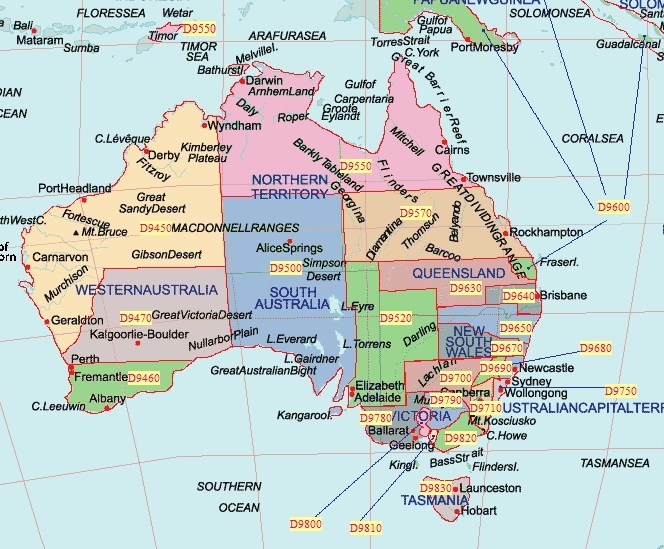 